Занятие «Сроки посева овощных и цветочных растений»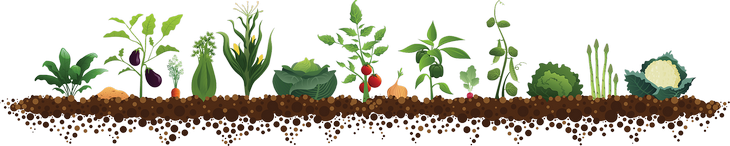 Здравствуйте друзья! В нашей стране наверное нет такой семьи, как впрочем и в Ростовской области, которая бы не занималась в той или иной степени сельским хозяйством, работой с землей и растениями - фермерством, дачным, огородным, садовым, тепличным или цветочным делом. Наверняка в каждой семье как минимум есть домашние цветы, какие-то декоративные растения, за которыми нужен уход, а значит необходимы минимальные знания, как и когда ухаживать за ними, производить полив, подкормку и обрезку, прочее.Предлагаю таблицу сроков посевов семян овощных культур для рассады или сразу, на постоянное место вегетации. Таблица составлена основываясь на климатических условиях Ростова и его окрестностей.Для более северных регионов рекомендуется к срокам посева семян и высадки рассады прибавлять по 3 — 5 дней  на каждые 100 км удалённости от Ростова — на — Дону.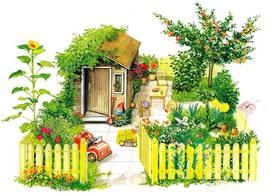 КультураДата посеваВсходы (через сколько дней)Дата высадки рассадыМесто и способ высадкиТоматы ранние10 января7 -1210 — 20 мартаОбогреваемое плёночное укрытиеТоматы25 февраля7-1020 апреляПлёночное покрытиеТоматы10-20 марта710 маяОткрытый грунтТоматы20 марта — 10 апреля7-10—Открытый грунтПерец сладкий и острый10 — 20 февраля12 -1420 — 25 апреляОбогреваемоеПерец сладкий и острый20 — 25 февраля12 — 1410 — 15 маяОткрытый грунтБаклажаны10 — 20 февраля10 — 1410 — 15 маяОткрытый грунтКабачки20 — 25 апреля4 — 1015 — 20 маяОткрытый грунтКапуста б/к ранняя1 февраля725 — 30 мартаОткрытый грунтКапуста цветная10 февраля5 — 830 мартаПод плёнкуКапуста б/к средне-ранняя10 марта715 — 20 апреляОткрытый грунтКапуста поздняя10 — 15 марта715 — 25 апреляОткрытый грунтКапуста б/к поздняя10 — 15 апреля7—Открытый грунтКапуста цветная1 июня720 — 25 июляОткрытый грунтКапуста цветная20 июня715 августаОткрытый грунтОгурцы10 — 15 марта5 — 1015 — 20 апреляПод плёнкуОгурцы15 — 20 апреля5 — 105 — 10 маяОткрытый грунтОгурцы25 апреля — 5 мая
4-7—Открытый грунтМорковь ранняя15 — 20 апреля——Открытый грунтМорковь поздняя25 апреля — 10 мая——Открытый грунтСвекла10 апреля7 — 1010 маяПод плёнкуСвекла10 — 15 мая——Открытый грунтКультураДата посеваВсходы (через сколько дней)Дата высадки рассадыМесто и способ высадки